UKSA’s vision is to widen access to maritime training enhancing life skills and employment within the sector.  Polly's Fund was set up to offer a special opportunity to Isle of Wight children to apply for a five-day sailing or watersports course during their summer holidays enabling them to have fun, be adventurous and learn new skills through participation in outdoor activities. To demonstrate their commitment and engagement with the project each child is asked to raise a minimum of £12.50 towards the course costs through partaking in sponsored activities. Any money raised in addition to this goes back into the Polly’s Challenge Fund to support more youngsters to take part in the programme in future years.The Fundraising Team at UKSA is available for guidance and support for the children on how to raise the requested sponsorship money. However we recognise that this target may be beyond the reach of some children due to personal or unforeseen circumstances. In these cases we do not wish this to become a barrier to participating in Polly’s Challenge and so we request that you please contact our Fundraising Coordinator, Rosie Peckham, on 01983 301895 or rosie.peckham@uksa.org for an informal discussion around what your child has done to try to raise the funds and any barriers encountered. Each case will be reviewed on an individual basis and either a time extension or matched funding (up to 100%) will be offered.  FUNDRAISING POLICYFUNDRAISING POLICY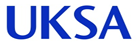 POLICY:Polly’s Challenge Sponsorship Waiver PolicyPolly’s Challenge Sponsorship Waiver Policy